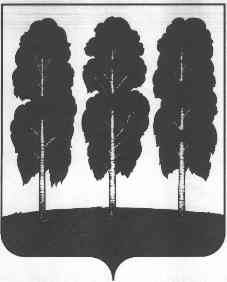 АДМИНИСТРАЦИЯ БЕРЕЗОВСКОГО РАЙОНАХАНТЫ-МАНСИЙСКОГО АВТОНОМНОГО ОКРУГА - ЮГРЫПОСТАНОВЛЕНИЕот  08.08.2018                                                     	   № 712пгт. БерезовоО внесении изменения в приложение 1 к постановлению администрации Березовского района от 31.12.2013 № 1952 «О Единой комиссии по осуществлению закупок для  муниципальных нужд Березовского районаВ связи с организационно-кадровыми изменениями в администрации Березовского района:1. Строку 3 таблицы « Состав Единой комиссии по осуществлению закупок для обеспечения муниципальных нужд Березовского района» приложения 1 к  постановлению  администрации  Березовского  района от 31.12.2013 № 1952 «О Единой комиссии по осуществлению закупок для муниципальных нужд Березовского района» изложить в следующей редакции:«                                                                                                                                  »2. Разместить настоящее постановление на официальном веб-сайте органов местного самоуправления Березовского района. 3.Настоящее постановление вступает в силу после его подписания.И.о. главы района,заместитель главы района               				                        И.В. Чечеткина                                                                                                 3.Шелуханова Марина АнатольевнаВ случае отсутствия: Брагина Елена ВладимировнаПредседатель комитета спорта и молодежной политики администрации Березовского районаИ.о. заведующего отделом жилищных программ администрации Березовского районаЧленкомиссии